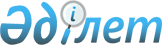 О внесении дополнения в решение Сарысуского районного маслихата от 20 декабря 2017 года №25-6 "Об утверждении Правил оказания социальной помощи, установления размеров и определения перечня отдельных категорий нуждающихся граждан по Сарысускому району"
					
			Утративший силу
			
			
		
					Решение Сарысуского районного маслихата Жамбылской области от 31 мая 2019 года № 54-2. Зарегистрировано Департаментом юстиции Жамбылской области 4 июня 2019 года № 4256. Утратило силу решением Сарысуского районного маслихата Жамбылской области от 7 апреля 2021 года № 4-3
      Сноска. Утратило силу решением Сарысуского районного маслихата Жамбылской области от 07.04.2021 № 4-3 (вводится в действие по истечении десяти календарных дней после дня его первого официального опубликования).

      Примечание РЦПИ.

      В тексте документа сохранена пунктуация и орфография оригинала.
      В соответствии с пунктом 2-3 статьи 6 Закона Республики Казахстан от 23 января 2001 года "О местном государственном управлении и самоуправлении в Республике Казахстан" и Постановлением Правительства Республики Казахстан от 21 мая 2013 года № 504 "Об утверждении типовых правил оказания социальной помощи, установления размеров и определения перечня отдельных категорий нуждающихся граждан" Сарысуский районный маслихат РЕШИЛ:
      1. Внести в решение Сарысуского районного маслихата от 20 декабря 2017 года № 25-6 "Об утверждении Правил оказания социальной помощи, установления размеров и определения перечня отдельных категорий нуждающихся граждан по Сарысускому району" (зарегистрировано в Реестре государственной регистрации нормативных правовых актов за № 3669, опубликован в эталонном контрольном банке нормативных правовых актов Республики Казахстан в электронном виде 22 января 2018 года) следующее дополнение:
      Правила оказания социальной помощи, установления размеров и определения перечня отдельных категорий нуждающихся граждан, утвержденных указанным решением:
      подпункт 1) пункта 5 дополнить абзацом 1.4.
      "1.4. К 74-летию Победы Великой Отечественной войны, дополнительно к единовременной социальной помощи к памятным датам и праздничным дням предоставить единовременную социальную помощь участникам и инвалидам Великой Отечественной войны в размере 150 000 (сто пятьдесят тысяч) тенге, женам (мужьям) умерших инвалидов войны и приравненных к ним инвалидов, а также женам (мужьям) умерших участников войны, партизан, подпольщиков, граждан, награжденных медалью "За оборону Ленинграда" и знаком "Житель блокадного Ленинграда", признававшихся инвалидами в результате общего заболевания, трудового увечья и других причин (за исключением противоправных), которые не вступали в другой брак в размере 35 000 (тридцать пять тысяч) тенге и лицам, награжденным орденами и медалями бывшего Союза ССР за самоотверженный труд и безупречную воинскую службу в тылу в годы Великой Отечественной войны и лицам проработавшим не менее 6 месяцев с 22 июня 1941 года по 9 мая 1945 годы в размере 35 000 (тридцать пять тысяч) тенге.".
      2. Контроль за исполнением настоящего решения возложить на постоянную комиссию по вопросам экономики, финансов, бюджета, агропромышленного комплекса, охраны окружающей среды и природопользования, развития местного самоуправления районного маслихата. 
      3. Настоящее решение вступает в силу со дня государственной регистрации в органах юстиции и вводится в действие после дня его первого официального опубликования.
					© 2012. РГП на ПХВ «Институт законодательства и правовой информации Республики Казахстан» Министерства юстиции Республики Казахстан
				
      Председатель сессии районного маслихата 

Н. Романов

      Секретарь районного маслихата 

С. Бегеев
